МУНИЦИПАЛЬНОЕ ОБЩЕОБРАЗОВАТЕЛЬНОЕ УЧРЕЖДЕНИЕ «СРЕДНЯЯ ОБЩЕОБРАЗОВАТЕЛЬНАЯ ШКОЛА №15 х. АНДРЕЕВСКИЙ»ПРОГРАММАШКОЛЬНОГО ЭТАПА ВСЕРОССИЙСКОЙ ОЛИМПИАДЫ ШКОЛЬНИКОВ  2018/19 УЧЕБНОГО ГОДА ПО ЭКОНОМИКЕ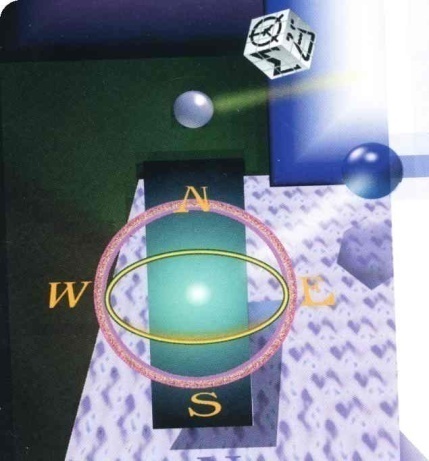 х. Андреевский-2018 г.ПРОГРАММАшкольного этапа всероссийской  олимпиады школьников 2018/19 учебного года по астрономииМесто проведения: МОУ «СОШ №15 х. Андреевский» 26 сентября 2018 года (среда)  Ответственная за проведение олимпиады – Шилова Татьяна Николаевна, зам. директора по УВР тел. 8(865) 524-40-68  e-mail: dirschool15_85@mail.ruВРЕМЯМЕРОПРИЯТИЕМЕСТО ПРОВЕДЕНИЯ9:30 –9:40Регистрация участников  Организаторская9:30 –9:40Сбор участников олимпиадыХолл школы9:40-9:50Открытие олимпиады  Актовый зал9:40-9:50Инструктаж по проведению олимпиадыАктовый зал10:00Начало олимпиады10:00 –12:00Выполнение конкурсных заданий Экономика (2 человека)Аудитория №3714:00-14:30 Разбор олимпиадных заданийЭкономикаАудитория №37Работа членов жюрис 14:00Работа членов жюри, подведение итоговАудитория №37Показ олимпиадных работ 27.09.2018 года14.00ЭкономикаАудитория №37Ознакомление участников олимпиады с результатамиНа сайте управления образования администрации Советского муниципального района по ссылке http://eduzelenokumsk.ru/ 26.09 ПротоколыПосле проверкиработ27.09Итоговые протоколыдо 18.00